Unità di Apprendimento  n.  …Titolo: “………………..”Data                                                                                                                                      Ins. 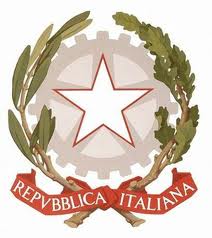 ISTITUTO  SCOLASTICO  COMPRENSIVO“L. CAPUANA”di Scuola dell’Infanzia, Primaria e Secondaria di 1° GradoIstituto ad Indirizzo Musicale: Chitarra - Flauto - Pianoforte - ViolinoSito Internet: www.icmineo.it  -  Indirizzo Pec: ctic81100q@pec.icmineo.ite.mail: ctic81100q@istruzione.it -  Codice Mecc. CTIC81100QCodice Fiscale: 82002070876  -  Via  S. Ippolito sn - Tel.-Fax 0933/98214195044  MINEO  (CT)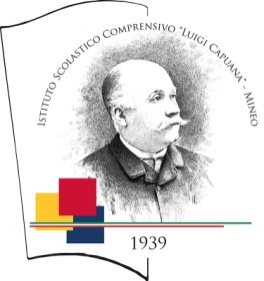 A.S. 2021-2022CLASSE--------------PERIODO DI SVOLGIMENTO:PERIODO DI SVOLGIMENTO:[  ] DISCIPLINARE (Indicare la disciplina)-[  ] PLURIDISCIPLINARE (Indicare le discipline coinvolte)---RISORSE ESTERNE (Indicare eventuali risorse professionali esterne)RISORSE ESTERNE (Indicare eventuali risorse professionali esterne)COMPETENZE EUROPEE-COMPETENZE EUROPEE-TRAGUARDI-TRAGUARDI-OBIETTIVI DI APPRENDIMENTO-OBIETTIVI DI APPRENDIMENTO-CONTENUTI-CONTENUTI-ATTIVITA’-ATTIVITA’-VERIFICA-VERIFICA-VALUTAZIONEGli obiettivi precedentemente indicati sono valutati sulla base dei criteri previsti nel PTOF dell’Istituto.VALUTAZIONEGli obiettivi precedentemente indicati sono valutati sulla base dei criteri previsti nel PTOF dell’Istituto.STRUMENTI DI VALUTAZIONE-STRUMENTI DI VALUTAZIONE-AUTOVALUTAZIONE E/O VALUTAZIONE INTERSOGGETTIVA(Specificare la modalità prevista)[   ]  Checklist di autovalutazione/riflessione[   ]  Valutazione tra pariAltro  ---------------------------------------------------AUTOVALUTAZIONE E/O VALUTAZIONE INTERSOGGETTIVA(Specificare la modalità prevista)[   ]  Checklist di autovalutazione/riflessione[   ]  Valutazione tra pariAltro  ---------------------------------------------------